Szanowna Pani, Szanowny Panie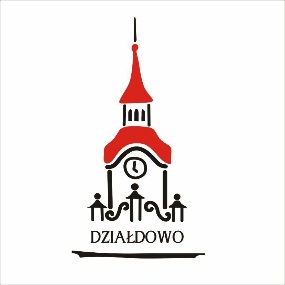 W związku z trwającymi pracami związanymi z opracowaniem Gminnego Program Rewitalizacji Gminy-Miasto Działdowo do roku 2030, zwracamy się do Pani/Pana z prośbą o udział w badaniu ankietowym, którego celem jest zdiagnozowanie deficytów i potencjałów obszaru Centrum Działdowa (obszar wyróżniony na mapie), a także poznanie potrzeb i oczekiwań mieszkańców związanych z kierunkami zmian, jakie w przyszłości mogą zostać wdrożone w celu poprawy funkcjonowania obszaru objętego rewitalizacją. Wobec powyższego, zwracamy się do Pani/Pana z prośbą o wypełnienie anonimowej ankiety, z której wnioski (w sposób zbiorczy) zawarte zostaną w Gminnym Programie Rewitalizacji. Mapa Gminy-Miasto Działdowo, wraz z zaznaczonym obszarem rewitalizacjiObszar rewitalizacji to obszar, który poddany zostanie kompleksowej odnowie społecznej, gospodarczej, przestrzennej, środowiskowej 
i technicznej. Obszar ten wyznaczony został w oparciu o przeprowadzoną analizę wskaźnikową, która wskazuje, że na jego terenie w sposób szczególny koncentrują się problemy gminy. 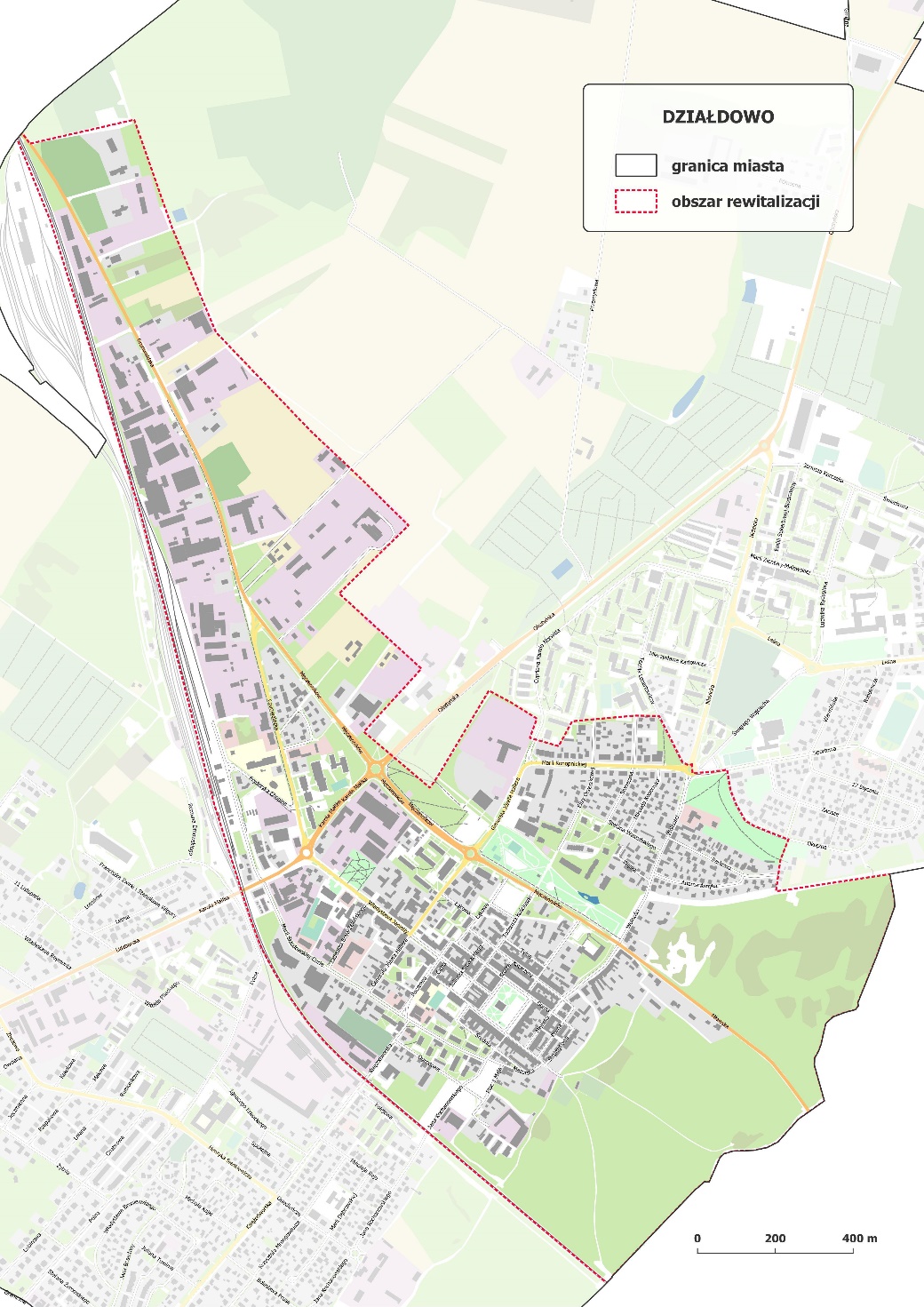 Obszar rewitalizacji zaznaczony został czerwoną linią przerywaną. Obejmuje centralną część Działdowa, w tym obszar Starego Miasta z najbliższym otoczeniem oraz m.in. ulice: Grunwaldzką, Chopina, Karola Małłka, Męczenników, Marii Konopnickiej, Gen. Józefa Hallera, Marii Skłodowskiej-Curie, Władysława Jagiełły, Pocztową, Ks. Kard. Stefana Wyszyńskiego, Wolności i Mławską. Czy Pani/Pana zdaniem obszar wskazany na mapie stanowiący tzw. obszar rewitalizacji znajdujący się w centralnej części Działdowa, powinien Pana(i) zdaniem zostać podany procesowi rewitalizacji tj. procesowi odnowy tego obszaru, poprawy jego funkcjonalności, rozwoju oferty usług społecznych, przestrzennych, gospodarczych, środowiskowych itp. Czy Pani/Pana zdaniem obszar wskazany na mapie stanowiący tzw. obszar rewitalizacji znajdujący się w centralnej części Działdowa, powinien Pana(i) zdaniem zostać podany procesowi rewitalizacji tj. procesowi odnowy tego obszaru, poprawy jego funkcjonalności, rozwoju oferty usług społecznych, przestrzennych, gospodarczych, środowiskowych itp. Czy Pani/Pana zdaniem obszar wskazany na mapie stanowiący tzw. obszar rewitalizacji znajdujący się w centralnej części Działdowa, powinien Pana(i) zdaniem zostać podany procesowi rewitalizacji tj. procesowi odnowy tego obszaru, poprawy jego funkcjonalności, rozwoju oferty usług społecznych, przestrzennych, gospodarczych, środowiskowych itp. Czy Pani/Pana zdaniem obszar wskazany na mapie stanowiący tzw. obszar rewitalizacji znajdujący się w centralnej części Działdowa, powinien Pana(i) zdaniem zostać podany procesowi rewitalizacji tj. procesowi odnowy tego obszaru, poprawy jego funkcjonalności, rozwoju oferty usług społecznych, przestrzennych, gospodarczych, środowiskowych itp. Czy Pani/Pana zdaniem obszar wskazany na mapie stanowiący tzw. obszar rewitalizacji znajdujący się w centralnej części Działdowa, powinien Pana(i) zdaniem zostać podany procesowi rewitalizacji tj. procesowi odnowy tego obszaru, poprawy jego funkcjonalności, rozwoju oferty usług społecznych, przestrzennych, gospodarczych, środowiskowych itp. Czy Pani/Pana zdaniem obszar wskazany na mapie stanowiący tzw. obszar rewitalizacji znajdujący się w centralnej części Działdowa, powinien Pana(i) zdaniem zostać podany procesowi rewitalizacji tj. procesowi odnowy tego obszaru, poprawy jego funkcjonalności, rozwoju oferty usług społecznych, przestrzennych, gospodarczych, środowiskowych itp. Czy Pani/Pana zdaniem obszar wskazany na mapie stanowiący tzw. obszar rewitalizacji znajdujący się w centralnej części Działdowa, powinien Pana(i) zdaniem zostać podany procesowi rewitalizacji tj. procesowi odnowy tego obszaru, poprawy jego funkcjonalności, rozwoju oferty usług społecznych, przestrzennych, gospodarczych, środowiskowych itp. Czy Pani/Pana zdaniem obszar wskazany na mapie stanowiący tzw. obszar rewitalizacji znajdujący się w centralnej części Działdowa, powinien Pana(i) zdaniem zostać podany procesowi rewitalizacji tj. procesowi odnowy tego obszaru, poprawy jego funkcjonalności, rozwoju oferty usług społecznych, przestrzennych, gospodarczych, środowiskowych itp. Czy Pani/Pana zdaniem obszar wskazany na mapie stanowiący tzw. obszar rewitalizacji znajdujący się w centralnej części Działdowa, powinien Pana(i) zdaniem zostać podany procesowi rewitalizacji tj. procesowi odnowy tego obszaru, poprawy jego funkcjonalności, rozwoju oferty usług społecznych, przestrzennych, gospodarczych, środowiskowych itp. Czy Pani/Pana zdaniem obszar wskazany na mapie stanowiący tzw. obszar rewitalizacji znajdujący się w centralnej części Działdowa, powinien Pana(i) zdaniem zostać podany procesowi rewitalizacji tj. procesowi odnowy tego obszaru, poprawy jego funkcjonalności, rozwoju oferty usług społecznych, przestrzennych, gospodarczych, środowiskowych itp. Czy Pani/Pana zdaniem obszar wskazany na mapie stanowiący tzw. obszar rewitalizacji znajdujący się w centralnej części Działdowa, powinien Pana(i) zdaniem zostać podany procesowi rewitalizacji tj. procesowi odnowy tego obszaru, poprawy jego funkcjonalności, rozwoju oferty usług społecznych, przestrzennych, gospodarczych, środowiskowych itp. Ozdecydowanie takOraczej takOani tak, ani nieOraczej nieOzdecydowanie nieOnie mam zdaniaCzy Pani/Pana zdaniem wskazany obszar rewitalizacji stanowi ważny punkt/miejsce związane z funkcjonowaniem gminy?Czy Pani/Pana zdaniem wskazany obszar rewitalizacji stanowi ważny punkt/miejsce związane z funkcjonowaniem gminy?Czy Pani/Pana zdaniem wskazany obszar rewitalizacji stanowi ważny punkt/miejsce związane z funkcjonowaniem gminy?Czy Pani/Pana zdaniem wskazany obszar rewitalizacji stanowi ważny punkt/miejsce związane z funkcjonowaniem gminy?Czy Pani/Pana zdaniem wskazany obszar rewitalizacji stanowi ważny punkt/miejsce związane z funkcjonowaniem gminy?Czy Pani/Pana zdaniem wskazany obszar rewitalizacji stanowi ważny punkt/miejsce związane z funkcjonowaniem gminy?Czy Pani/Pana zdaniem wskazany obszar rewitalizacji stanowi ważny punkt/miejsce związane z funkcjonowaniem gminy?Czy Pani/Pana zdaniem wskazany obszar rewitalizacji stanowi ważny punkt/miejsce związane z funkcjonowaniem gminy?Czy Pani/Pana zdaniem wskazany obszar rewitalizacji stanowi ważny punkt/miejsce związane z funkcjonowaniem gminy?Czy Pani/Pana zdaniem wskazany obszar rewitalizacji stanowi ważny punkt/miejsce związane z funkcjonowaniem gminy?Czy Pani/Pana zdaniem wskazany obszar rewitalizacji stanowi ważny punkt/miejsce związane z funkcjonowaniem gminy?Ozdecydowanie takOraczej takOani tak, ani nieOraczej nieOzdecydowanie nieOnie mam zdania2Czy Pani/Pana zdaniem pozostali mieszkańcy Działdowa uważają obszar rewitalizacji za interesujące miejsce  do mieszkania?Czy Pani/Pana zdaniem pozostali mieszkańcy Działdowa uważają obszar rewitalizacji za interesujące miejsce  do mieszkania?Czy Pani/Pana zdaniem pozostali mieszkańcy Działdowa uważają obszar rewitalizacji za interesujące miejsce  do mieszkania?Czy Pani/Pana zdaniem pozostali mieszkańcy Działdowa uważają obszar rewitalizacji za interesujące miejsce  do mieszkania?Czy Pani/Pana zdaniem pozostali mieszkańcy Działdowa uważają obszar rewitalizacji za interesujące miejsce  do mieszkania?Czy Pani/Pana zdaniem pozostali mieszkańcy Działdowa uważają obszar rewitalizacji za interesujące miejsce  do mieszkania?Czy Pani/Pana zdaniem pozostali mieszkańcy Działdowa uważają obszar rewitalizacji za interesujące miejsce  do mieszkania?Czy Pani/Pana zdaniem pozostali mieszkańcy Działdowa uważają obszar rewitalizacji za interesujące miejsce  do mieszkania?Czy Pani/Pana zdaniem pozostali mieszkańcy Działdowa uważają obszar rewitalizacji za interesujące miejsce  do mieszkania?Czy Pani/Pana zdaniem pozostali mieszkańcy Działdowa uważają obszar rewitalizacji za interesujące miejsce  do mieszkania?Czy Pani/Pana zdaniem pozostali mieszkańcy Działdowa uważają obszar rewitalizacji za interesujące miejsce  do mieszkania?Ozdecydowanie takOraczej takOani tak, ani nieOraczej nieOzdecydowanie nieOnie mam zdaniaSpośród wymienionych elementów infrastruktury oraz oferty dostępnej na terenie obszaru rewitalizacji, proszę określić jak ocenia Pani / Pan ich aktualny stan/dostępność. Proszę odnieść się do każdej z kategorii.Spośród wymienionych elementów infrastruktury oraz oferty dostępnej na terenie obszaru rewitalizacji, proszę określić jak ocenia Pani / Pan ich aktualny stan/dostępność. Proszę odnieść się do każdej z kategorii.Spośród wymienionych elementów infrastruktury oraz oferty dostępnej na terenie obszaru rewitalizacji, proszę określić jak ocenia Pani / Pan ich aktualny stan/dostępność. Proszę odnieść się do każdej z kategorii.Spośród wymienionych elementów infrastruktury oraz oferty dostępnej na terenie obszaru rewitalizacji, proszę określić jak ocenia Pani / Pan ich aktualny stan/dostępność. Proszę odnieść się do każdej z kategorii.Spośród wymienionych elementów infrastruktury oraz oferty dostępnej na terenie obszaru rewitalizacji, proszę określić jak ocenia Pani / Pan ich aktualny stan/dostępność. Proszę odnieść się do każdej z kategorii.Spośród wymienionych elementów infrastruktury oraz oferty dostępnej na terenie obszaru rewitalizacji, proszę określić jak ocenia Pani / Pan ich aktualny stan/dostępność. Proszę odnieść się do każdej z kategorii.Spośród wymienionych elementów infrastruktury oraz oferty dostępnej na terenie obszaru rewitalizacji, proszę określić jak ocenia Pani / Pan ich aktualny stan/dostępność. Proszę odnieść się do każdej z kategorii.Spośród wymienionych elementów infrastruktury oraz oferty dostępnej na terenie obszaru rewitalizacji, proszę określić jak ocenia Pani / Pan ich aktualny stan/dostępność. Proszę odnieść się do każdej z kategorii.Spośród wymienionych elementów infrastruktury oraz oferty dostępnej na terenie obszaru rewitalizacji, proszę określić jak ocenia Pani / Pan ich aktualny stan/dostępność. Proszę odnieść się do każdej z kategorii.Spośród wymienionych elementów infrastruktury oraz oferty dostępnej na terenie obszaru rewitalizacji, proszę określić jak ocenia Pani / Pan ich aktualny stan/dostępność. Proszę odnieść się do każdej z kategorii.Spośród wymienionych elementów infrastruktury oraz oferty dostępnej na terenie obszaru rewitalizacji, proszę określić jak ocenia Pani / Pan ich aktualny stan/dostępność. Proszę odnieść się do każdej z kategorii.1Jakość dróg OBardzo dobrzeODobrzeOŹleOBardzo źleOTrudno powiedzieć2Liczba ścieżek rowerowychOBardzo dobrzeODobrzeOŹleOBardzo źleOTrudno powiedzieć3Stan techniczny chodników OBardzo dobrzeODobrzeOŹleOBardzo źleOTrudno powiedzieć4Stan techniczny oświetleniaOBardzo dobrzeODobrzeOŹleOBardzo źleOTrudno powiedzieć5Czystość na terenie obszaruOBardzo dobrzeODobrzeOŹleOBardzo źleOTrudno powiedzieć6Dostępność miejsc spędzania wolnego czasu – place zabaw, miejsca zielone itp.OBardzo dobrzeODobrzeOŹleOBardzo źleOTrudno powiedzieć7Jakość powietrzaOBardzo dobrzeODobrzeOŹleOBardzo źleOTrudno powiedzieć8Zabezpieczenie przed hałasemOBardzo dobrzeODobrzeOŹleOBardzo źleOTrudno powiedzieć9Poczucie bezpieczeństwaOBardzo dobrzeODobrzeOŹleOBardzo źleOTrudno powiedzieć10Oferta instytucji kulturyOBardzo dobrzeODobrzeOŹleOBardzo źleOTrudno powiedzieć11Oferta sportowa i rekreacyjnaOBardzo dobrzeODobrzeOŹleOBardzo źleOTrudno powiedzieć12Dostępność przedszkoliOBardzo dobrzeODobrzeOŹleOBardzo źleOTrudno powiedzieć13Dostępność żłobków i klubów dziecięcychOBardzo dobrzeODobrzeOŹleOBardzo źleOTrudno powiedzieć14Dostępność szkół OBardzo dobrzeODobrzeOŹleOBardzo źleOTrudno powiedzieć15Dostępność miejsc usługowych i handluOBardzo dobrzeODobrzeOŹleOBardzo źleOTrudno powiedzieć16Dostępność lokali gastronomicznychOBardzo dobrzeODobrzeOŹleOBardzo źleOTrudno powiedzieć17Otwartość władz na inicjatywy mieszkańcówOBardzo dobrzeODobrzeOŹleOBardzo źleOTrudno powiedzieć18Możliwość wynajmu/zakupu mieszkaniaOBardzo dobrzeODobrzeOŹleOBardzo źleOTrudno powiedzieć19Atrakcyjność turystyczna OBardzo dobrzeODobrzeOŹleOBardzo źleOTrudno powiedzieć20Jakość oferty i programów kierowanych do dzieci i młodzieżyOBardzo dobrzeODobrzeOŹleOBardzo źleOTrudno powiedzieć21Jakość oferty i programów kierowanych do seniorówOBardzo dobrzeODobrzeOŹleOBardzo źleOTrudno powiedzieć22Dostępność usług medycznych OBardzo dobrzeODobrzeOŹleOBardzo źleOTrudno powiedzieć23Bezpieczeństwo socjalne (możliwość uzyskania wsparcia od instytucji publicznej) OBardzo dobrzeODobrzeOŹleOBardzo źleOTrudno powiedzieć24Praca (ocena możliwości rozwoju zawodowego na terenie gminy, znalezienia pracy na terenie gminy)OBardzo dobrzeODobrzeOŹleOBardzo źleOTrudno powiedzieć25Warunki do prowadzenia działalności gospodarczejOBardzo dobrzeODobrzeOŹleOBardzo źleOTrudno powiedzieć4Jakie problemy Pana(i) zdaniem występują na terenie obszaru rewitalizacji?Jakie problemy Pana(i) zdaniem występują na terenie obszaru rewitalizacji?Jakie problemy Pana(i) zdaniem występują na terenie obszaru rewitalizacji?Jakie problemy Pana(i) zdaniem występują na terenie obszaru rewitalizacji?Jakie problemy Pana(i) zdaniem występują na terenie obszaru rewitalizacji?Jakie problemy Pana(i) zdaniem występują na terenie obszaru rewitalizacji?Jakie problemy Pana(i) zdaniem występują na terenie obszaru rewitalizacji?Jakie problemy Pana(i) zdaniem występują na terenie obszaru rewitalizacji?Jakie problemy Pana(i) zdaniem występują na terenie obszaru rewitalizacji?1Przemoc w rodzinieObrak problemuOniskie zagrożenieOśrednie zagrożenieOwysokie zagrożenie2NarkomaniaObrak problemuOniskie zagrożenieOśrednie zagrożenieOwysokie zagrożenie3BezrobocieObrak problemuOniskie zagrożenieOśrednie zagrożenieOwysokie zagrożenie4PrzestępczośćObrak problemuOniskie zagrożenieOśrednie zagrożenieOwysokie zagrożenie5BiedaObrak problemuOniskie zagrożenieOśrednie zagrożenieOwysokie zagrożenie6AlkoholizmObrak problemuOniskie zagrożenieOśrednie zagrożenieOwysokie zagrożenie7HałasObrak problemuOniskie zagrożenieOśrednie zagrożenieOwysokie zagrożenie8Niska jakość układu drogowegoObrak problemuOniskie zagrożenieOśrednie zagrożenieOwysokie zagrożenie9Zły stan techniczny budynkówObrak problemuOniskie zagrożenieOśrednie zagrożenieOwysokie zagrożenie4Czy dostrzega Pan(i) jakiś inny problem niż wymienione?Czy dostrzega Pan(i) jakiś inny problem niż wymienione?Czy dostrzega Pan(i) jakiś inny problem niż wymienione?ONieOTak, proszę wskazać jaki/czego dotyczy?…………………………………………………………………………………………………………………………………………………………………………………………………………………………………………………………………………………………………………………………………………………………………………………………Co Pani/Pana zdaniem jest największą zaletą, 
mocną stroną, atutem obszaru rewitalizacji?Co Pani/Pana zdaniem jest największą wadą, 
słabą stroną obszaru rewitalizacji? METRYKAPłećOkobietaOmężczyznaPrzedział wiekowyODo 18O18-24O25-34O35-44O45-54O55-64O65 i więcejWykształcenieOwyższeOśrednie, średnie branżoweOzasadnicze zawodowe, zasadnicze branżoweOgimnazjalne, podstawoweStatus na rynku pracyOpracującyOprowadzący działalnośćOrolnik Onie pracuje, zajmuje się domemStatus na rynku pracyOuczeń, studentOemeryt, rencistaObezrobotnyOinneMiejsce na dodatkowe uwagi i sugestie 